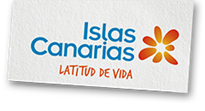 LOS MEDIOS PREMIAN LA PROMOCIÓN TURÍSTICA DE LAS ISLAS CANARIASLa Asociación de Medios Publicitarios de España premia dos campañas de Promotur Turismo de Canarias con sendos AMPE de plataUn vídeo promocional de las Islas Canarias, distinguido como una de las 100 mejores ideas de 2016 para la revista Actualidad EconómicaIslas Canarias, 25 de mayo de 2017 – La Asociación de Medios Publicitarios de España (AMPE) y la revista Actualidad Económica han reconocido este miércoles en Madrid los méritos de la promoción turística de las Islas Canarias, premiando dos recientes campañas de Promotur Turismo de Canarias, entidad dependiente de la Consejería de Turismo, Cultura y Deportes del Gobierno de Canarias.La organización que reúne a los medios publicitarios nacionales ha distinguido con dos galardones de plata a las campañas Ya es invierno en las Islas Canarias, en la categoría de Publicidad Exterior, y #StopBlueMonday en la categoría de Medios Digitales. Además, la veterana revista española Actualidad Económica ha incluido el vídeo Vaho entre las 100 mejores ideas de 2016 en el ámbito de la empresa y la economía. El premio AMPE otorgado a la iniciativa Ya es invierno en las Islas Canarias, cuyo galardón ha sido recogido por la gerente de Promotur Turismo de Canarias, María Méndez, es el primero que recibe esta campaña, desarrollada durante el invierno pasado en algunos de los mercados más importantes para el turismo canario, como la península, Alemania o Reino Unido, entre otros, a través de la que se promocionaba la suavidad del clima canario y sus extraordinarios días soleados durante los meses invernales. La campaña llegó a situar una lona de enormes dimensiones en la fachada de un edificio de una de las avenidas más concurridas del centro de Madrid.Por su parte, tanto #StopBlueMonday como Vaho acaparan ya una larga lista de reconocimientos nacionales e internacionales, que se suman a una amplia relación de distinciones en convocatorias y festivales publicitarios, tanto en Europa como en América, de otras muchas acciones y campañas de Promotur Turismo de Canarias. Acerca de las Islas Canarias Islas Canarias es el lugar con el mejor clima del mundo para disfrutar de unas vacaciones excepcionales en cualquier época del año. Siete islas diferentes y únicas, ideales para desconectar de la rutina, recargar pilas y regresar a casa con cuerpo y mente renovados. Sus playas, su naturaleza volcánica, su animado y hospitalario estilo de vida y la posibilidad de escoger entre todo tipo de actividades al aire libre, además de una variada oferta de alojamiento y de ocio de calidad, hacen que la mayoría de sus visitantes repitan más de una vez. Acerca de Promotur Turismo de Canarias Promotur Turismo de Canarias, entidad dependiente de la Consejería de Turismo, Cultura y Deportes del Gobierno de Canarias, es responsable de la promoción de la marca turística Islas Canarias. Creada en el 2005, el principal objetivo de esta sociedad pública es el estudio, difusión y comercialización de la gran oferta turística que ofrece el archipiélago canario en conjunción con el resto de instituciones de las islas vinculadas al sector turístico. Contacto Prensa: Porter Novelli: Brezo Rodríguez /  Alberto Tapia 91 702 7300 brezo.rodriguez@porternovelli.es  /  alberto.tapia@porternovelli.es@PN_Turismo  ¡Sigue a Islas Canarias en las redes sociales!  Islas Canarias –www.holaislascanarias.com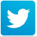 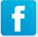 